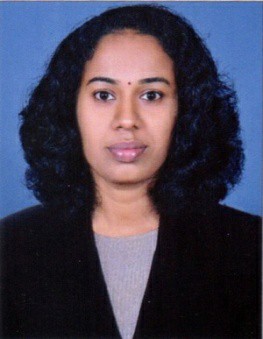 DEVIKA DEVIKA.348934@2freemail.com  Career ObjectiveTo get expertise working in a social environment adding value to the organization and to become focused and flexible to achieve my goals.Areas of ExpertiseProfessional ExperienceMar 2016 -  Dec 2016         BharatRuralHospitalandTrainingCentreErnakulam
Job Description – PharmacistSep 2013 -  Nov 2015       AbhiramiMedicalsErnakulam
Job Description – PharmacistFeb 2012 -  Aug 2012         Govt. hospitalErnakulum
Job Description – PharmacistTraineeFeb 2007 -  Jul 2009         NeethiMedicalStoreErnakulum
Job Description – SalesAssistant
Educational Qualification DHA Qualified in October 2016 D-Pharm (Board examination 2012)Plus Two (Board examination 2004)SSLC (Govt Of Kerala 2002)Continuing Education Program AttendedLisie Collage of Pharmacy at Ernakulam (11 Jan 2014)Govt Medical Collage Kalamassery (28 Aug 2015)Professional LicenseRegistered Pharmacist, Kerala	:	
Computing SkillsOperating Systems –MS WindowsMS OfficeSelf-AssessmentAmbitious, Organized, Enthusiastic and a People's Person. Very open minded and optimistic nature that connects with people through team work or one-on-one, Very Good Listener. Able to work with wide variety of individuals and styles.Languages KnownEnglish, Hindi,Tamil & Malayalam.HobbiesMusic, Reading & WritingVisa DetailsVisa Type			:	Visit Visa (Dubai)Expiry Date			:	9th April 2017ReferencesCan be provided upon request.DeclarationI hereby declare that the above specified details are correct to the best of my knowledge and I am confident that I can serve to the best of my effort.Able to Work at fast paced and rapidly changing environmentDeveloping and motivating teams to do betterIt literate proficient in MS word ,Excel ,power point outlookComfortable in dealing with Senior managers or ExecutivesDeveloping Business relationships through networking Willing and capable of learning and adapting quicklyUnderstanding a client’s needs ad issues from a business point of viewAbility to communicate in a clear and effective mannerAbility to always maintain self-motivation and be consistently pro-activeSkillsCustomer Service			Team Management		Office proceduresCommunication			Training		Phone etiquetteGoals And ResponsibilitiesConscientiousandtoworksincerelyEnsure patient satisfaction, fulfillingserviceObservingcodeofconductTobepatientandpunctual